П О С Т А Н О В Л Е Н И Е от 06 октября 2021 года № 293ст. ГиагинскаяО внесении изменений в приложение к постановлению главы муниципального образования «Гиагинский район» № 132 от 11.09.2012 года об утверждении административного регламента предоставления муниципальной услуги «Оформление опеки и попечительства над несовершеннолетними»	В соответствии с Федеральным законом от 27.07.2010 года № 210-ФЗ «Об организации предоставления государственных и муниципальных услуг», Постановлением Правительства РФ от 11.11.2005 года № 679 «О порядке разработки и утверждения административных регламентов исполнения государственных функций (предоставления государственных услуг), а также в соответствии с Постановлением Кабинета Министров Республики Адыгея от 28 января 2019 года № 18 «О некоторых вопросах разработки и утверждения исполнительными органами государственной власти Республики Адыгея административных регламентов осуществления регионального государствен-ного контроля (надзора) и административных регламентов предоставления государственных услуг»; в целях предоставления муниципальной услуги «Оформление опеки и попечительства над несовершеннолетними»п о с т а н о в л я ю:1.Внести следующие изменения в приложение, утвержденное постановлением главы муниципального образования «Гиагинский район»                    № 132 от 11.09.2012 года: 1.1. Дополнить пункт 2.3 абзацем:Утвердить форму журнала настольного реестра учета детей-сирот и детей, оставшихся без попечения родителей, находящихся под опекой (попечительством) (прилагается).2.Настоящее постановление опубликовать в «Информационном бюллетене муниципального образования «Гиагинский район» на сетевом источнике публикации МУП «Редакция газеты «Красное знамя», а также разместить на официальном сайте администрации муниципального образования «Гиагинский район».3. Настоящее постановление вступает в силу со дня его опубликования.4.Контроль за исполнением настоящего постановления возложить на заместителя начальника управления образования МО «Гиагинский район».Глава муниципального образования«Гиагинский район»					          	                   А.Н. ТаранухинРЕСПУБЛИКА АДЫГЕЯАдминистрация муниципального образования «Гиагинский район»АДЫГЭ РЕСПУБЛИКЭМКIЭ Муниципальнэ образованиеу«Джэджэ районым»  иадминистрацие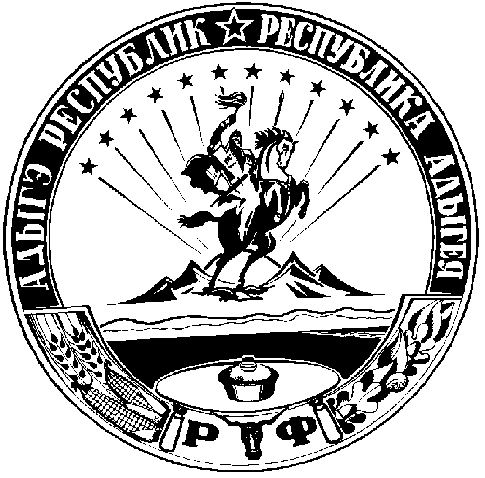 